Додаток 62до рішення виконавчого комітетуМиргородської міської радивід «22» травня 2024 року № 267Керуюча справамивиконавчого комітету				                    Антоніна НІКІТЧЕНКО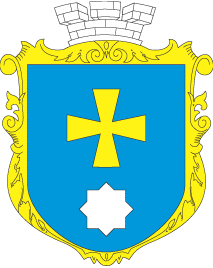 МИРГОРОДСЬКА МІСЬКА РАДАВИКОНАВЧИЙ КОМІТЕТМИРГОРОДСЬКА МІСЬКА РАДАВИКОНАВЧИЙ КОМІТЕТІнформаційна картаВзяття на облік для забезпечення  санаторно-курортним лікуванням  постраждалих учасників Революції Гідності, учасників антитерористичної операції та осіб, які здійснювали заходи із забезпечення національної безпеки і оборони, відсічі і стримування збройної агресії російської федерації у Донецькій та Луганській областях, членів сімей загиблих (померлих) таких осіб ІК  3-4-100227*1.Орган, що надає послугуУправління соціального захисту населення Миргородської міської ради2.Місце подання документів та отримання результату послугиВідділ «Центр надання адміністративних послуг» виконавчого комітету Миргородської міської ради вул. Гоголя,171/1,  тел/факс (05355) 5-03-18e-mail: cnap_mirgorod@ukr.netВіддалені робочі  місця відділу «Центр надання адміністративних послуг» виконавчого комітету Миргородської міської ради у сільських населених пунктахпонеділок - четвер з 8.00 до 17.00п’ятниця з 8.00 до 15.45перерва з 12.00 до 12.45Управління соціального захисту населення Миргородськоїміської ради (у разі зміни адреси проживання в межах МТГ та персональних даних внутрішньо переміщеної особи)вул.Гоголя,92, тел./факс (05355)5-32-81e-mail:uszn1632@adm-pl.gov.uaпонеділок - четвер з 8.00 до 17.00п’ятниця з 8.00 до 15.45перерва з 12.00 до 12.453.Підстава для отримання Наявність медичних показань для забезпечення санаторно-курортним лікуванням. 4.Перелік документів, необхідних для надання послуги та вимоги до них -заява про забезпечення санаторно-курортним лікуванням, що складається за формою, затвердженою Мінсоцполітики. - медичну довідку лікувальної установи за формою № 070/о,- копію відповідного посвідчення, а учасники бойових дій, особи з інвалідністю внаслідок війни та учасники війни також копію військового квитка (за наявності) та копію документа, що підтверджує безпосередню участь (забезпечення проведення) особи в антитерористичній операції чи заходах із забезпечення національної безпеки і оборони, відсічі і стримуванні збройної агресії російської федерації у Донецькій та Луганській областях.Копії документів завіряються посадовою особою управління соціального захисту населення або центру надання адміністративних послуг, яка/який прийняв  заяву5Спосіб подання документівОсобисто, за пред’явленням документа, що посвідчує особу; або уповноваженою особою, за пред’явленням документів, що посвідчують особу та повноваження6. Оплата Безоплатно 7.Термін виконанняНе пізніше 10 днів після надходження заяви із всіма необхідними документами8.Взяття на облік для забезпечення санаторно-курортною путівкою / відмова щодо взяття на облік для забезпечення санаторно-курортною путівкоюВзяття на облік для забезпечення санаторно-курортною путівкою / відмова щодо взяття на облік для забезпечення санаторно-курортною путівкою9.Перелік підстав для відмови у наданні адміністративної послуги1.Подання неповного та/або неналежно оформленого пакету документів. 2.Виявлення недостовірних відомостей у заяві або в документах, що додаються. 3. Якщо особа має право на забезпечення санаторно-курортними путівками відповідно до Порядку забезпечення санаторно-курортними путівками деяких категорій громадян структурними підрозділами з питань соціального захисту населення районних, районних у м. Києві держадміністрацій, виконавчими органами міських, районних у містах (у разі їх утворення (крім м. Києва) рад, затвердженого постановою Кабінету Міністрів України від 22 лютого 2006 р. № 187 (Офіційний вісник України, 2006 р., № 8, ст. 444; 2018 р., № 68, ст. 2295), та Порядку забезпечення санаторно-курортними путівками до санаторно-курортних закладів військовослужбовців, ветеранів війни, ветеранів військової служби, органів внутрішніх справ та деяких інших категорій осіб і членів їх сімей, затвердженого постановою Кабінету Міністрів України від 27 квітня 2011 р. № 446 (Офіційний вісник України, 2011 р., № 32, ст. 1346).10Способи отримання відповіді (результату)Особисто, за пред’явленням документів, що посвідчують особу.11.Акти законодавства, що регулюють порядок та умови надання адміністративної послуги 1.Постанова Кабінету Міністрів від 13.03.2015 р. № 200  «Про затвердження Порядку використання коштів, передбачених у державному бюджеті на забезпечення постраждалих учасників Революції Гідності, учасників антитерористичної операції та осіб, які здійснювали заходи із забезпечення національної безпеки і оборони, відсічі і стримування збройної агресії російської федерації у Донецькій та Луганській областях санаторно-курортним лікуванням».12.Оскарження результату надання послугДії або бездіяльністю надавача адміністративної послуги можуть бути оскаржені в порядку, встановленому Законом України «Про адміністративну процедуру»:до Управління у справах реінтеграції, сціального захисту ветеранів та внутрішньо переміщених осіб Полтавської обласної військової адміністрації;до суду